Supplementary MaterialTitle: Soil bacterial community are associated with high potato production and minimal water useAuthors: Thiago Gumiere, Silvio J. Gumiere, Jean-Pascal Matteau, Philippe Constant, Alain N. Rousseau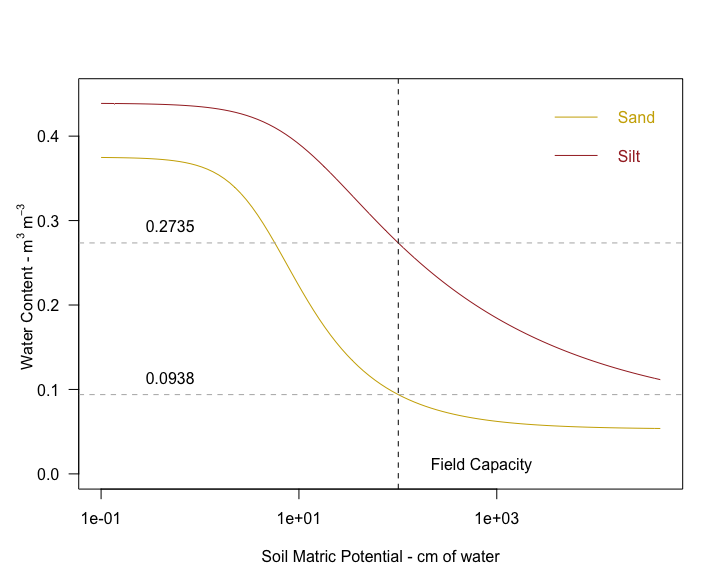 Figure S1 – Water retention curve relating the water content (m3 of water / m3 of soil), and soil water potential (cm of water). Considering |1 kPa | = 10.1972 cm of water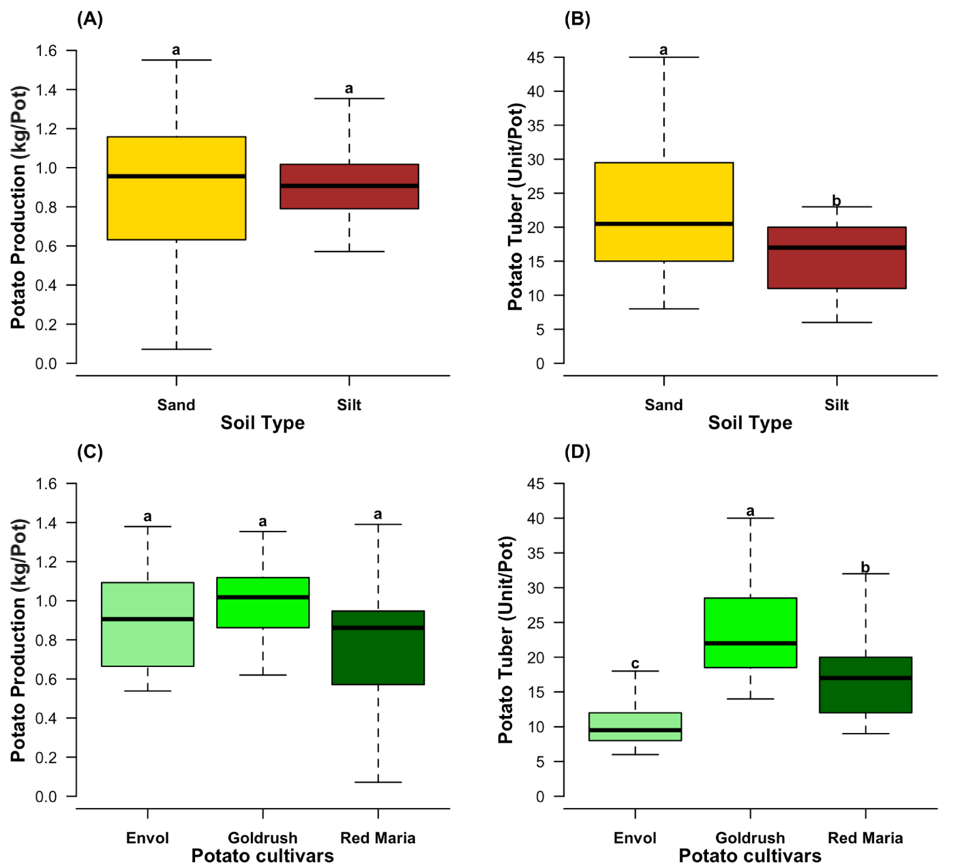 Figure S 2 – The boxplot of soil types and potato production (kg/pot) (A) and potato tuber number (unit/pot) (B). The boxplot of potato cultivar and potato production (kg/pot) (C) and potato tuber number (unit/pot) (D). The rank letters were obtained by ANOVA test (p-value<0.05) and Tukey test.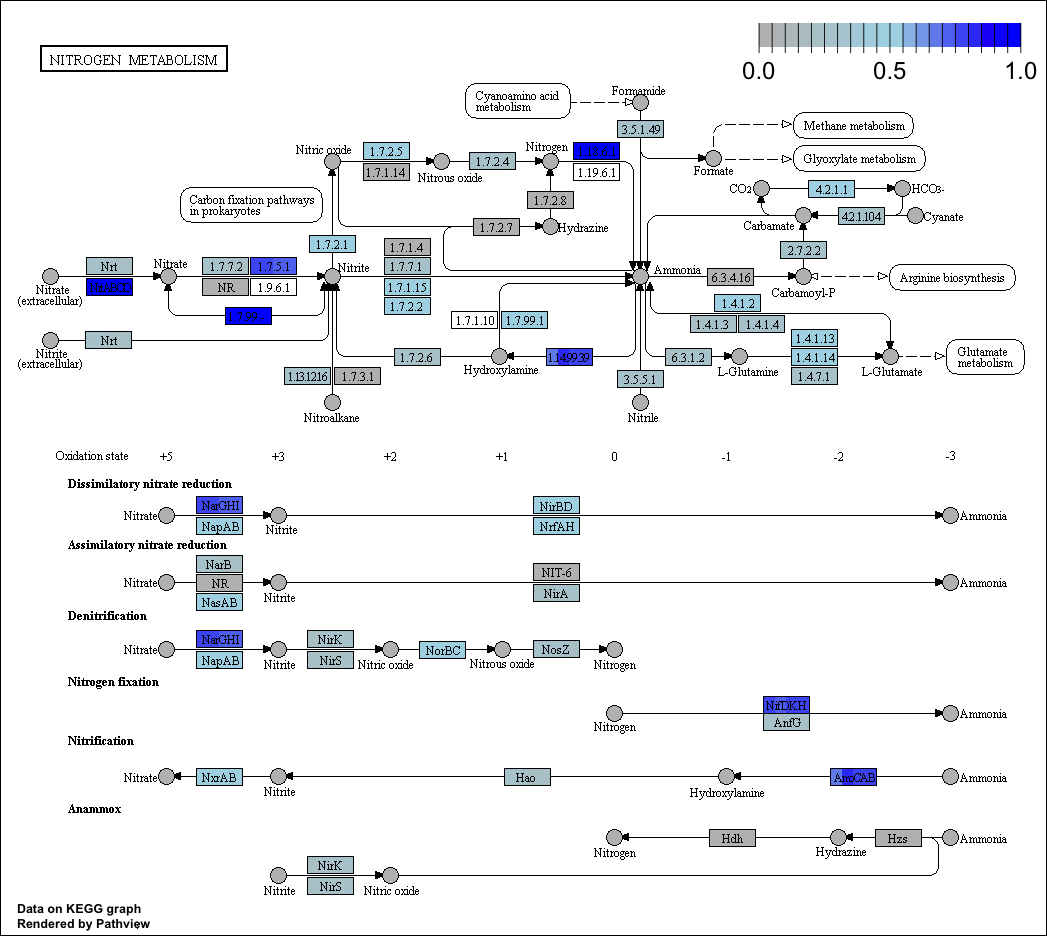 Figure S3 - Genes predicted in nitrogen metabolism (KEGG map 00910) based on taxonomic composition of soils cultivated with potato plants. Each square gene is divided in four parties related with different water irrigation treatments (-15 kPa, -25 kPa, -30 kPa, -45 kPa).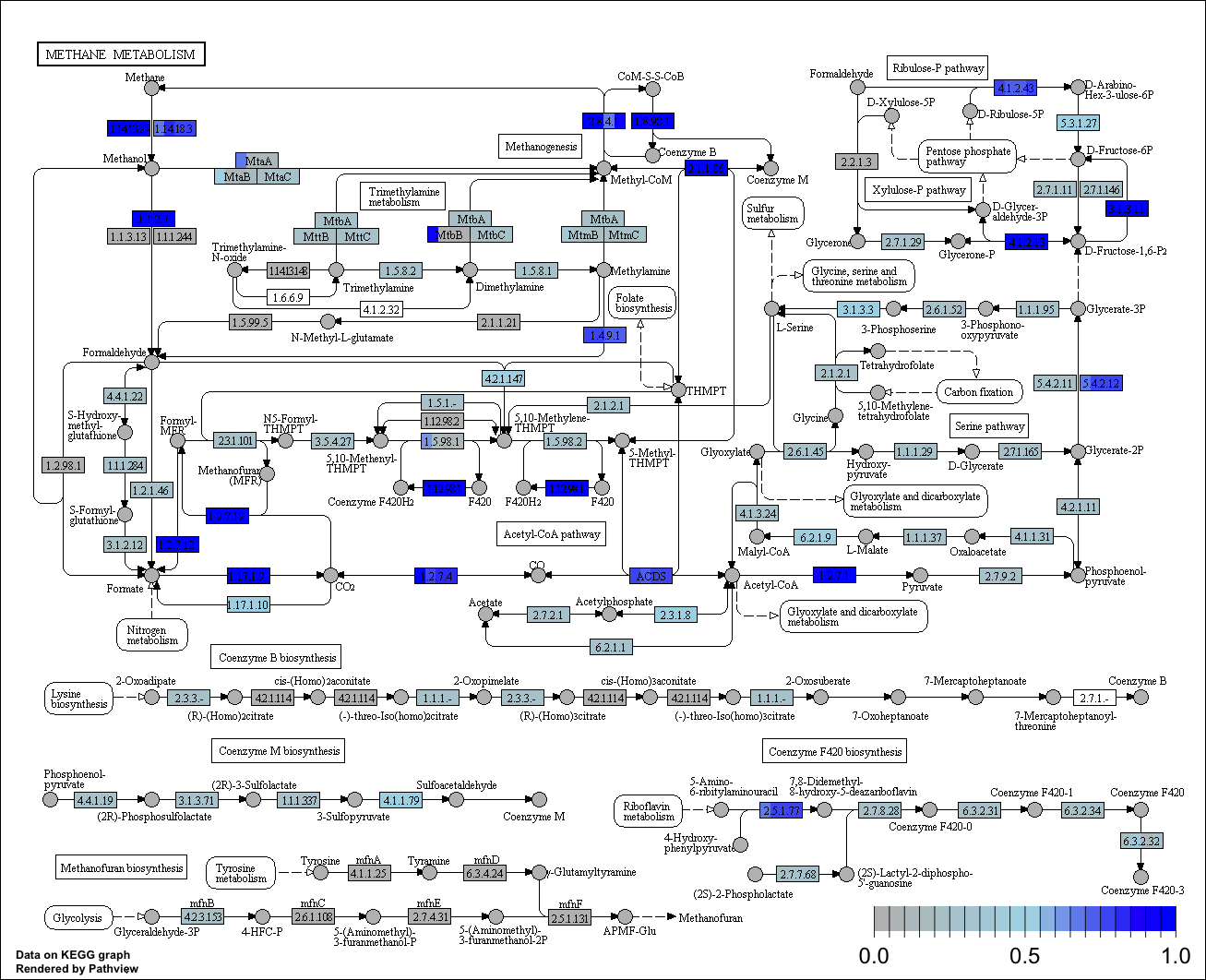 Figure S4 - Genes predicted in methane metabolism (KEGG map 00680) based on taxonomic composition of soils cultivated with potato plants. Each square gene is divided in four parties related with different water irrigation treatments (-15 kPa, -25 kPa, -30 kPa, -45 kPa).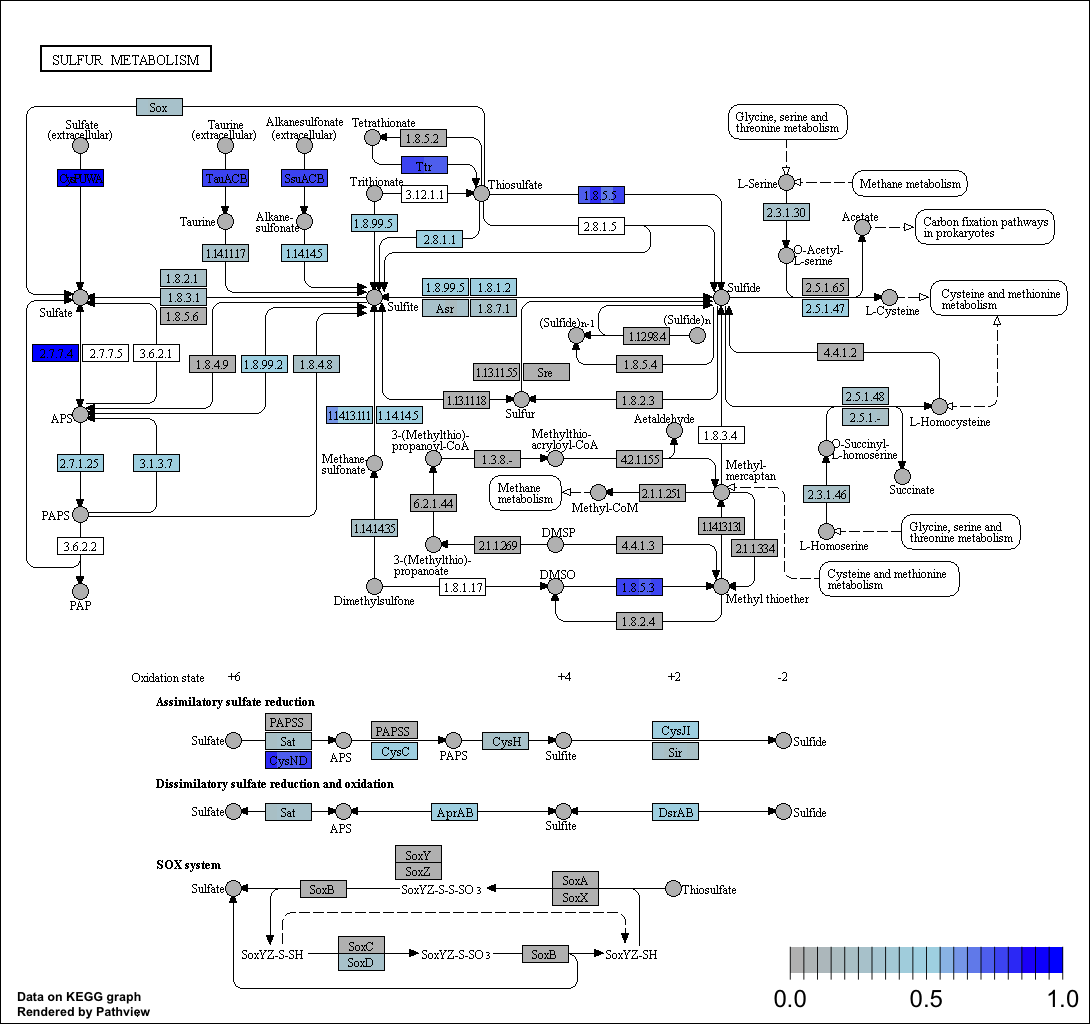 Figure S5 -  Genes predicted in sulfur metabolism (KEGG map 00920) based on taxonomic composition of soils cultivated with potato plants. Each square gene is divided in four parties related with different water irrigation treatments (-15 kPa, -25 kPa, -30 kPa, -45 kPa) 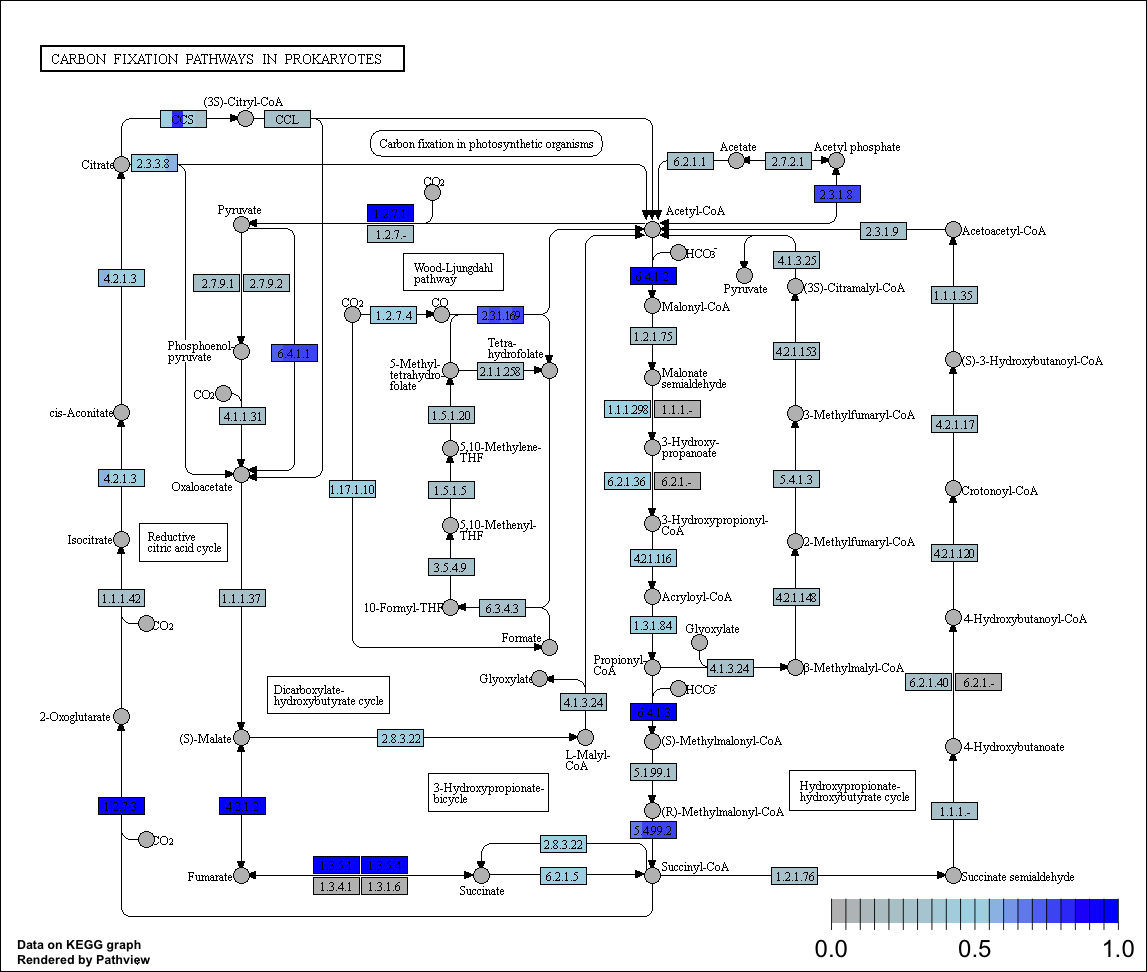 Figure S6 - Genes predicted in carbon fixation pathways in prokaryotes (KEGG map 00720) based on taxonomic composition of soils cultivated with potato plants. Each square gene is divided in four parties related with different water irrigation treatments (-15 kPa, -25 kPa, -30 kPa, -45 kPa).Table S1  - Relative abundance of genera composition in soil samples for each irrigation level (not considering the unclassified sequences).Irrigation LevelsIrrigation LevelsIrrigation LevelsIrrigation LevelsGenera-15 kPa-25 kPa-30 kPa-45 kPaBacillus3.54%5.00%5.16%5.87%Arthrobacter5.67%4.91%3.76%3.80%Streptomyces4.39%4.36%4.23%4.33%Bradyrhizobium2.96%3.25%3.87%3.10%Variibacter2.79%3.14%3.71%3.23%Sphingomonas2.70%3.47%2.47%2.73%Clostridiumsensustricto132.01%2.81%2.89%3.58%Jatrophihabitans2.79%2.56%2.44%2.14%Nocardioides2.54%2.82%1.77%1.85%Uncultured  actinobacterium1.95%2.12%2.50%2.31%Rhodanobacter3.86%1.80%0.84%0.84%Uncultured  Verrucomicrobiabacterium1.53%1.85%2.08%2.00%Pseudolabrys1.62%1.80%2.09%1.86%Pseudonocardia1.29%1.80%1.95%1.89%Blastococcus1.41%1.89%1.60%1.62%Gemmatimonas1.48%1.71%1.51%1.39%Bryobacter1.21%1.50%1.72%1.53%Mycobacterium1.30%1.29%1.77%1.33%Patulibacter1.18%1.40%1.47%1.49%CandidatusSolibacter1.00%1.25%1.69%1.45%Acidibacter1.22%1.23%1.41%1.22%Blastocatella0.98%1.28%1.28%1.38%Mizugakiibacter2.02%0.77%0.69%1.27%Burkholderia1.19%1.02%1.15%1.06%Roseiflexus0.83%0.97%1.25%1.28%Gemmata0.82%0.92%1.16%1.07%Massilia0.64%1.67%0.59%0.98%Uncultured  Actinomycetalesbacterium0.71%0.84%1.29%0.87%Paenibacillus0.71%0.92%0.91%1.12%Solirubrobacter0.81%0.89%0.87%0.91%Pir4lineage0.75%0.78%0.83%0.82%Sporosarcina0.55%0.77%0.81%0.92%Planctomyces0.63%0.66%0.91%0.84%Conexibacter0.78%0.69%0.59%0.65%Marmoricola0.60%0.64%0.75%0.74%Haliangium0.42%0.71%0.80%0.81%Oryzihumus0.67%0.73%0.67%0.63%Uncultured Conexibactersp.0.55%0.74%0.76%0.65%Devosia0.87%0.60%0.62%0.57%Bauldia0.59%0.63%0.72%0.70%Terrabacter0.69%0.77%0.58%0.57%Uncultured Gaiellasp.0.45%0.60%0.69%0.63%Isosphaera0.54%0.59%0.68%0.51%Nakamurella0.55%0.55%0.62%0.56%Phenylobacterium0.48%0.55%0.61%0.64%Rhizomicrobium0.55%0.53%0.63%0.54%Uncultured Prosthecobactersp.0.47%0.54%0.63%0.59%Singulisphaera0.41%0.56%0.61%0.54%Uncultured Rubrobacteraceaebacterium0.45%0.44%0.52%0.67%Methylobacterium0.33%0.54%0.50%0.66%Rhodoplanes0.42%0.46%0.61%0.50%Reyranella0.40%0.44%0.52%0.53%Chthonomonas0.32%0.42%0.56%0.58%Phycicoccus0.47%0.59%0.41%0.39%Pirellula0.37%0.40%0.48%0.52%Angustibacter0.43%0.47%0.42%0.42%Gaiella0.35%0.38%0.48%0.47%Nitrospira1.07%0.13%0.16%0.16%Dokdonella0.44%0.38%0.40%0.35%Rhizobium0.34%0.35%0.42%0.47%Ramlibacter0.33%0.30%0.45%0.48%Opitutus0.33%0.50%0.35%0.37%Mesorhizobium0.52%0.32%0.32%0.32%Uncultured proteobacterium0.32%0.39%0.40%0.36%Uncultured soilbacterium1.34%>0.01%>0.01%>0.01%bacteriumEllin65170.27%0.35%0.42%0.40%Sphingobacterium0.30%0.34%0.46%0.34%Lysinibacillus0.25%0.35%0.37%0.38%Chthoniobacter0.37%0.26%0.33%0.34%Lapillicoccus0.32%0.36%0.28%0.29%Pullulanibacillus0.32%0.58%0.14%0.17%CL500-29marinegroup0.24%0.25%0.34%0.36%Rhodopseudomonas0.30%0.30%0.33%0.26%Tumebacillus0.25%0.30%0.26%0.36%Crossiella0.24%0.32%0.31%0.28%Acidothermus0.25%0.29%0.35%0.27%Naasia0.49%0.24%0.19%0.21%Lysinimonas0.66%0.15%0.13%0.13%Uncultured Mycobacteriumsp.0.21%0.25%0.34%0.26%Martelella0.37%0.33%0.13%0.20%Xanthomonas0.26%0.44%0.12%0.18%Desulfosporosinus0.18%0.25%0.26%0.32%Sorangium0.21%0.27%0.26%0.26%Flexivirga0.83%0.04%0.03%0.03%Modestobacter0.19%0.23%0.25%0.26%Uncultured alphaproteobacterium0.18%0.20%0.29%0.25%Hyphomicrobium0.22%0.23%0.23%0.21%Pseudoclavibacter0.51%0.14%0.09%0.12%Uncultured forestsoilbacterium0.18%0.21%0.25%0.22%Pedomicrobium0.17%0.20%0.23%0.24%Acidovorax0.24%0.19%0.18%0.22%Arenimonas0.20%0.20%0.21%0.20%Noviherbaspirillum0.15%0.22%0.22%0.23%Kitasatospora0.19%0.20%0.20%0.19%Alsobacter0.14%0.21%0.21%0.22%Methylorosula0.16%0.21%0.18%0.22%Leifsonia0.41%0.13%0.11%0.09%CandidatusXiphinematobacter0.16%0.19%0.20%0.20%Uncultured Sphingomonadaceaebacterium0.15%0.20%0.22%0.19%Sporichthya0.17%0.19%0.19%0.20%Labrys0.15%0.19%0.20%0.22%Pedobacter0.49%0.08%0.03%0.10%Uncultured Hyphomicrobiaceaebacterium0.16%0.19%0.18%0.19%Solibacillus0.13%0.18%0.19%0.22%Sporolactobacillus0.13%0.19%0.19%0.20%Streptosporangium0.13%0.27%0.11%0.18%Anaeromyxobacter0.60%>0.01%0.01%0.01%Afipia0.14%0.18%0.18%0.18%Brevundimonas0.17%0.15%0.18%0.15%Frigoribacterium0.42%0.06%0.07%0.08%Micromonospora0.11%0.16%0.19%0.20%Actinoplanes0.32%0.13%0.06%0.11%Lysobacter0.14%0.16%0.18%0.17%Microvirga0.12%0.16%0.16%0.19%Uncultured Pseudonocardiaceaebacterium0.12%0.21%0.15%0.15%Telmatobacter0.11%0.15%0.21%0.12%Actinoallomurus0.10%0.15%0.17%0.16%Actinomycetospora0.12%0.15%0.15%0.15%Planococcus0.13%0.14%0.14%0.12%Catenulispora0.09%0.13%0.15%0.17%Aeromicrobium0.20%0.12%0.09%0.10%Variovorax0.11%0.11%0.15%0.14%Iamia0.11%0.13%0.15%0.11%Actinospica0.11%0.13%0.12%0.15%Nonomuraea0.10%0.12%0.16%0.13%Uncultured Cystobacterineaebacterium0.14%0.13%0.11%0.12%Azospira0.11%0.12%0.14%0.13%Flavisolibacter0.11%0.16%0.10%0.12%Pseudomonas0.10%0.11%0.06%0.22%Geodermatophilus0.39%0.02%0.02%0.03%Microbacterium0.13%0.11%0.11%0.13%Cohnella0.09%0.11%0.12%0.14%Microlunatus0.10%0.11%0.11%0.11%Uncultured betaproteobacterium0.08%0.10%0.13%0.11%Kribbella0.12%0.13%0.10%0.06%Aquicella0.11%0.10%0.10%0.10%Virgibacillus0.08%0.11%0.09%0.14%Uncultured Acidobacteriabacterium0.09%0.09%0.11%0.13%ConexibacterwoeseiIso977N0.09%0.10%0.12%0.10%Ensifer0.27%0.03%>0.01%0.08%Chryseobacterium0.24%0.05%0.03%0.06%Uncultured Conexibacteraceaebacterium0.07%0.09%0.13%0.11%Terrimonas0.08%0.08%0.10%0.12%Uncultured Mycobacteriaceaebacterium0.09%0.09%0.09%0.11%Amycolatopsis0.09%0.11%0.11%0.07%Uncultured Bradyrhizobiaceaebacterium0.07%0.08%0.12%0.10%Uncultured Rubrobacteralesbacterium0.10%0.10%0.09%0.08%Granulicella0.08%0.09%0.12%0.09%Catellatospora0.07%0.10%0.11%0.09%Woodsholea0.08%0.07%0.10%0.10%Uncultured Rubrobacteridaebacterium0.06%0.09%0.10%0.10%Nordella0.08%0.09%0.09%0.10%Ferruginibacter0.08%0.08%0.09%0.10%CandidatusKoribacter0.07%0.08%0.11%0.08%Rhodococcus0.07%0.08%0.07%0.12%Luedemannella0.07%0.06%0.09%0.10%Flavobacterium0.02%0.07%0.01%0.23%Actinosynnema0.22%0.02%0.02%0.03%Bosea0.10%0.08%0.10%0.04%Skermanella0.07%0.07%0.08%0.08%Paucimonas0.07%0.08%0.07%0.08%Spirilliplanes0.05%0.06%0.09%0.10%Acidiphilium0.06%0.09%0.08%0.08%Actinomadura0.07%0.07%0.08%0.07%Uncultured Planctomycetaceaebacterium0.12%0.04%0.04%0.07%Roseateles0.05%0.08%0.09%0.07%Frankia0.06%0.06%0.09%0.06%Couchioplanes0.05%0.08%0.07%0.07%Dactylosporangium0.06%0.07%0.06%0.08%Clostridiumsensustricto90.04%0.06%0.07%0.08%Altererythrobacter0.07%0.07%0.06%0.06%Mucilaginibacter0.07%0.06%0.06%0.06%Nitratireductor0.08%0.05%0.05%0.05%Uncultured eubacteriumWD2480.10%0.04%0.05%0.04%Cellulomonas0.05%0.06%0.08%0.05%Rhizobacter0.06%0.05%0.05%0.06%Uncultured Methylocystaceaebacterium0.05%0.06%0.05%0.06%Nitrolancea0.05%0.05%0.06%0.06%Novosphingobium0.05%0.04%0.05%0.06%Oceanobacillus0.04%0.05%0.05%0.07%Umezawaea0.04%0.04%0.07%0.05%Janthinobacterium0.04%0.05%0.09%0.02%Lentzea0.02%0.08%0.01%0.09%Polaromonas0.07%0.03%0.04%0.05%Achromobacter0.05%0.04%0.05%0.05%Segetibacter0.02%0.06%0.04%0.06%Sphaerisporangiumviridialbum0.03%0.04%0.05%0.05%Uncultured Acidimicrobidaebacterium0.08%0.03%0.03%0.04%Motilibacter0.14%0.01%>0.01%0.02%Methylovirgula0.16%0.01%>0.01%>0.01%Friedmanniella0.03%0.04%0.05%0.06%Comamonas0.03%0.04%0.05%0.05%Serratia0.03%0.05%0.04%0.06%Phaselicystis0.04%0.04%0.04%0.05%Acidobacterium0.05%0.04%0.04%0.04%Uncultured Ktedonobactersp.0.03%0.04%0.04%0.05%Pelosinus0.03%0.04%0.04%0.05%Nitrosospira0.03%0.03%0.05%0.05%Paucisalibacillus0.04%0.03%0.04%0.05%freshwatersedimentmetagenome0.03%0.04%0.04%0.05%Uncultured deltaproteobacterium0.03%0.04%0.04%0.04%Uncultured Chloroflexibacterium0.03%0.04%0.04%0.04%Caulobacter0.05%0.03%0.02%0.05%Kineosporia0.03%0.03%0.04%0.05%Uncultured organism0.03%0.04%0.04%0.04%Ktedonobacter0.03%0.04%0.03%0.05%Blastochloris0.03%0.04%0.04%0.04%Legionella0.04%0.04%0.04%0.03%Microcoleus0.01%0.04%0.05%0.05%Alicyclobacillus0.03%0.04%0.03%0.04%Byssovorax0.09%0.02%0.01%0.01%Uncultured Spartobacteriabacterium0.03%0.03%0.03%0.04%Rudaibacter0.03%0.03%0.04%0.03%Bdellovibrio0.12%>0.01%>0.01%>0.01%Defluviicoccus0.03%0.03%0.03%0.04%Parafilimonas0.03%0.03%0.04%0.04%Herbiconiux0.08%0.02%0.02%0.02%Stenotrophomonas0.04%0.03%0.03%0.04%Cupriavidus0.07%0.01%0.01%0.03%Dongia0.04%0.03%0.04%0.03%Uncultured Rhizobialesbacterium0.03%0.02%0.04%0.04%Methylocystis0.03%0.02%0.04%0.04%CandidatusMicrothrix0.02%0.03%0.04%0.04%Hirschia0.04%0.03%0.03%0.03%Chitinimonas>0.01%0.04%>0.01%0.08%Niastella0.03%0.04%0.03%0.03%Lachnoclostridium0.03%0.03%0.03%0.03%Pandoraea0.04%0.03%0.02%0.02%Luteimonas0.03%0.04%0.02%0.03%Nocardia0.03%0.03%0.04%0.03%Microbispora0.08%0.01%>0.01%0.02%Planosporangium0.02%0.03%0.04%0.03%Taibaiella0.02%0.03%0.04%0.03%Vasilyevaea0.04%0.03%0.02%0.03%Psychrobacillus0.03%0.03%0.03%0.03%CandidatusAlysiosphaera0.02%0.03%0.03%0.04%Acidicaldus0.03%0.03%0.03%0.02%Nostoc0.02%0.02%0.04%0.03%Schlesneria0.02%0.02%0.03%0.03%Clostridiumsensustricto10.02%0.03%0.03%0.03%Domibacillus0.02%0.03%0.03%0.03%Uncultured Thermosporotrichaceaebacterium0.02%0.03%0.03%0.03%Sphingopyxis0.06%0.01%0.01%0.01%Uncultured Polyangiaceaebacterium0.02%0.03%0.02%0.03%Uncultured Cystobacteraceaebacterium0.02%0.02%0.03%0.03%Deinococcus0.02%0.03%0.03%0.03%Pedosphaera0.02%0.02%0.03%0.03%Uncultured Microbacteriaceaebacterium0.02%0.02%0.03%0.02%Frateuria0.02%0.02%0.01%0.04%GAL150.02%0.03%0.02%0.03%Uncultured Acetobacteraceaebacterium0.02%0.02%0.03%0.02%Tahibacter0.02%0.02%0.03%0.03%Vulgatibacter0.02%0.02%0.02%0.02%Inquilinus0.02%0.02%0.02%0.02%Sphingobium0.02%0.03%0.02%0.02%Georgenia0.03%0.02%0.02%0.02%Aquabacterium0.02%0.02%0.02%0.03%Methylotenera0.02%0.02%0.03%0.01%Phyllobacterium0.03%0.01%0.02%0.01%Polycyclovorans0.02%0.02%0.02%0.02%Uncultured Aciditerrimonassp.0.01%0.02%0.03%0.02%Luteolibacter0.02%0.02%0.02%0.02%Flavitalea0.01%0.01%0.02%0.03%CandidatusNostocoida0.02%0.02%0.02%0.02%Lachnoclostridium50.01%0.02%0.02%0.02%Kutzneria0.02%0.02%0.02%0.01%Rhodopila0.01%0.02%0.02%0.02%Tuberibacillus0.02%0.03%0.02%0.01%Herminiimonas0.02%0.02%0.02%0.02%Elstera0.01%0.02%0.02%0.02%Chryseolinea0.03%0.01%0.02%0.01%Holophaga0.02%0.01%0.02%0.02%Corallococcus0.01%0.01%0.02%0.02%Dyella0.02%0.03%0.01%0.02%Turicibacter0.01%0.02%0.02%0.02%CandidatusSaccharimonas0.03%0.03%>0.01%>0.01%Uncultured Bacteroidetesbacterium0.03%0.01%0.01%0.02%Pelomonas0.01%0.02%0.02%0.02%Edaphobacter0.02%0.02%0.01%0.01%Shinella0.04%0.01%0.01%0.01%Steroidobacter0.02%0.01%0.02%0.01%SM1A020.02%0.01%0.02%0.02%Longispora0.02%0.01%0.02%0.01%Anaerosinus0.01%0.01%0.01%0.02%AKYG5870.01%0.01%0.02%0.02%Smaragdicoccus0.01%0.02%0.02%0.01%Uncultured typeIImethanotroph0.01%0.01%0.02%0.02%Clostridiumsensustricto120.04%0.01%>0.01%0.01%Peredibacter0.01%0.01%0.01%0.02%Aureimonas0.01%0.02%0.01%0.02%Nostocsp.PCC71070.02%0.01%0.01%0.02%Rhodovastum0.02%0.01%0.01%0.01%Ornithinibacillus0.01%0.01%0.01%0.02%Duganella0.01%0.01%0.02%0.01%Leptospirillum0.01%0.01%0.02%0.02%Leptolyngbya0.01%0.01%0.04%0.01%possiblegenus040.05%>0.01%>0.01%>0.01%Porphyrobacter0.01%0.01%0.01%0.02%Enterobacter0.02%0.02%0.01%0.01%Sandaracinus0.01%0.01%0.01%0.01%Chlorochromatium0.01%0.01%0.01%0.02%Hymenobacter0.01%0.02%0.01%0.02%Demetria0.04%>0.01%>0.01%>0.01%Delftia0.02%0.01%0.01%0.01%Rhodomicrobium0.01%0.01%0.01%0.01%Haloactinobacterium0.03%0.01%>0.01%0.01%Intestinibacter0.04%>0.01%>0.01%>0.01%Chitinophaga0.01%0.01%0.02%0.01%Parapusillimonas0.01%0.01%0.01%0.01%Ruminiclostridium10.04%>0.01%>0.01%>0.01%Amaricoccus0.01%0.01%0.01%0.01%Acinetobacter0.01%0.01%0.01%0.01%OM27clade0.01%0.01%0.01%0.01%Actinotalea0.01%0.01%0.01%0.01%Rhodoglobus0.03%>0.01%>0.01%>0.01%Uncultured Ktedobacteriabacterium0.01%0.01%0.01%0.01%bacteriumenrichmentculturecloneauto73_4W0.01%0.01%0.01%0.01%Limnobacter0.01%0.01%0.01%0.01%Undibacterium0.01%0.01%0.01%0.01%Mobilitalea0.01%0.01%0.01%0.01%Actinocorallia>0.01%0.01%0.01%0.01%Nevskia0.01%0.01%0.01%0.01%Lentibacillus0.01%0.01%0.01%0.01%Geobacter0.01%0.01%0.01%0.01%Shimazuella0.01%0.01%0.01%0.01%Uncultured Rhodospirillaceaebacterium0.03%>0.01%>0.01%>0.01%Agromyces0.01%0.01%0.01%0.01%Propionicicella>0.01%0.01%0.01%0.01%Castellaniella0.01%>0.01%0.01%0.01%Adhaeribacter0.03%>0.01%>0.01%>0.01%Elizabethkingia0.01%0.01%>0.01%0.01%Sporomusa0.01%0.01%0.01%0.01%Herbidospora>0.01%0.01%0.01%0.01%OM43clade0.01%0.01%0.01%0.01%Falsibacillus0.02%>0.01%>0.01%0.01%Clavibacter0.01%0.01%0.01%0.01%CandidatusMethylacidiphilum0.01%0.01%0.01%0.01%Thermobacillus>0.01%0.01%0.01%0.01%Cellvibrio0.01%0.01%0.01%0.01%Virgisporangium0.01%0.01%0.01%0.01%Planomicrobium>0.01%0.01%0.01%0.01%Roseomonas0.01%0.01%0.01%0.01%Aminobacter0.02%>0.01%>0.01%>0.01%Methylocella0.01%0.01%0.01%0.01%Cryobacterium0.01%0.01%0.01%0.01%Pasteuria0.02%>0.01%>0.01%>0.01%Pusillimonas0.02%>0.01%>0.01%>0.01%Paralcaligenes>0.01%>0.01%0.01%0.01%Chungangia0.01%>0.01%0.01%0.01%Phreatobacter>0.01%>0.01%0.01%0.01%Fodinicola0.01%0.01%>0.01%0.01%Herbaspirillum>0.01%0.01%0.01%0.01%Sphaerotilus0.01%>0.01%>0.01%0.01%Asticcacaulis0.01%0.01%>0.01%>0.01%Azospirillum0.01%>0.01%0.01%0.01%Uncultured Oscillatorialescyanobacterium0.01%>0.01%0.01%>0.01%CandidatusProtochlamydia>0.01%0.01%0.01%0.01%Haloferula0.01%>0.01%>0.01%0.01%Leptothrix0.01%>0.01%0.01%>0.01%Fontibacillus>0.01%0.01%>0.01%0.01%Bacteriovorax>0.01%0.01%>0.01%0.01%CandidatusCaptivus>0.01%>0.01%0.01%0.01%Clostridiumsensustricto30.01%0.01%>0.01%>0.01%Uncultured Firmicutesbacterium0.01%>0.01%>0.01%>0.01%Luteibacter>0.01%>0.01%0.01%0.01%Prosthecobacter>0.01%>0.01%>0.01%0.01%Geobacillus>0.01%>0.01%0.01%>0.01%Belnapia>0.01%>0.01%>0.01%0.01%Filomicrobium>0.01%>0.01%0.01%>0.01%Sphaerisporangium>0.01%>0.01%>0.01%0.01%Uncultured Holophagasp.>0.01%>0.01%>0.01%>0.01%Ochrobactrum0.01%>0.01%>0.01%>0.01%Promicromonospora0.01%>0.01%>0.01%0.01%Anaerobacillus>0.01%0.01%>0.01%>0.01%Rhodobacter0.01%>0.01%>0.01%>0.01%Bordetella>0.01%>0.01%>0.01%>0.01%Thermomonas0.01%0.01%>0.01%>0.01%Limnohabitans>0.01%>0.01%>0.01%0.01%Escherichia-Shigella>0.01%>0.01%>0.01%0.01%Illumatobacter0.01%>0.01%>0.01%>0.01%Ureibacillus>0.01%>0.01%>0.01%>0.01%Ruminiclostridium>0.01%>0.01%>0.01%>0.01%Thermoactinomyces>0.01%>0.01%>0.01%>0.01%Gordonia0.01%>0.01%>0.01%>0.01%bacteriumWX65>0.01%>0.01%>0.01%0.01%Simplicispira0.01%>0.01%>0.01%>0.01%Parvibaculum>0.01%>0.01%>0.01%>0.01%bacteriumenrichmentculturecloneheteroB56_4W>0.01%>0.01%>0.01%>0.01%Chelatococcussp.P-117>0.01%>0.01%0.01%>0.01%Planifilum>0.01%>0.01%>0.01%>0.01%Oligoflexus>0.01%>0.01%>0.01%>0.01%Thermoflavimicrobium>0.01%>0.01%>0.01%>0.01%CandidatusOdyssella>0.01%>0.01%>0.01%>0.01%Dyadobacter0.01%>0.01%>0.01%>0.01%Phycicola>0.01%>0.01%>0.01%>0.01%Panacagrimonas>0.01%>0.01%>0.01%>0.01%Flavihumibacter>0.01%>0.01%>0.01%>0.01%Kocuria>0.01%>0.01%>0.01%>0.01%Cryptosporangium>0.01%0.01%>0.01%>0.01%Uncultured Rhodospirillalesbacterium>0.01%>0.01%>0.01%>0.01%Kibdelosporangium>0.01%>0.01%>0.01%0.01%Terrisporobacter>0.01%>0.01%>0.01%>0.01%Kaistia>0.01%>0.01%>0.01%>0.01%Symbiobacterium>0.01%>0.01%>0.01%>0.01%Uncultured Beijerinckiasp.>0.01%>0.01%>0.01%>0.01%Hydrotalea>0.01%>0.01%>0.01%>0.01%Clostridiumsensustricto8>0.01%>0.01%>0.01%>0.01%Uncultured Iamiasp.>0.01%>0.01%>0.01%0.01%Acetivibrio>0.01%>0.01%>0.01%>0.01%Saccharopolyspora>0.01%>0.01%>0.01%>0.01%Uncultured gammaproteobacterium>0.01%>0.01%>0.01%>0.01%Gracilibacter>0.01%>0.01%>0.01%>0.01%Nostocsp.KK-01>0.01%>0.01%>0.01%>0.01%Fluviicola>0.01%>0.01%>0.01%>0.01%Sediminibacterium>0.01%>0.01%>0.01%>0.01%Allocatelliglobosispora>0.01%>0.01%>0.01%>0.01%Denitratisoma>0.01%>0.01%>0.01%>0.01%Methylosinus>0.01%>0.01%>0.01%>0.01%Nannocystis>0.01%>0.01%>0.01%>0.01%Uncultured Acidobacteriaceaebacterium>0.01%>0.01%>0.01%>0.01%Clostridiumsensustricto11>0.01%>0.01%>0.01%>0.01%Lutispora>0.01%>0.01%>0.01%>0.01%CandidatusEntotheonella>0.01%>0.01%>0.01%>0.01%Brevibacillus>0.01%>0.01%>0.01%>0.01%Acidisoma>0.01%>0.01%>0.01%>0.01%Uncultured Phyllobacteriaceaebacterium0.01%>0.01%>0.01%>0.01%Capsicumannuum>0.01%>0.01%>0.01%>0.01%Williamsia>0.01%>0.01%>0.01%>0.01%Nitrosococcus>0.01%>0.01%>0.01%>0.01%Alkanibacter>0.01%>0.01%>0.01%>0.01%CandidatusSoleaferrea>0.01%>0.01%>0.01%>0.01%Clostridiumsensustricto5>0.01%>0.01%>0.01%>0.01%Ruminococcus1>0.01%>0.01%>0.01%>0.01%Uncultured Caulobacteraceaebacterium>0.01%>0.01%>0.01%>0.01%Fonticella>0.01%>0.01%>0.01%>0.01%Curtobacterium>0.01%>0.01%>0.01%>0.01%Glycomyces>0.01%>0.01%>0.01%>0.01%Geothrix>0.01%>0.01%>0.01%>0.01%Zavarzinella>0.01%>0.01%>0.01%>0.01%Desulfitobacterium>0.01%>0.01%>0.01%>0.01%Uncultured prokaryote>0.01%>0.01%>0.01%>0.01%Ewingella>0.01%>0.01%>0.01%>0.01%bacteriumenrichmentculturecloneheteroC45_4W>0.01%>0.01%>0.01%>0.01%Actinopolymorpha>0.01%>0.01%>0.01%>0.01%Aeribacillus>0.01%>0.01%>0.01%>0.01%Rickettsiellasp.5-186-2>0.01%>0.01%>0.01%>0.01%Neorhizobium>0.01%>0.01%>0.01%>0.01%Spirochaeta2>0.01%>0.01%>0.01%>0.01%Clostridiisalibacter>0.01%>0.01%>0.01%>0.01%Solitalea>0.01%>0.01%>0.01%>0.01%Rubrobacter>0.01%>0.01%>0.01%>0.01%Alkaliphilus>0.01%>0.01%>0.01%>0.01%Actinokineospora>0.01%>0.01%>0.01%>0.01%Uncultured Nitrospiralesbacterium0.01%>0.01%>0.01%>0.01%Asteroleplasma>0.01%>0.01%>0.01%>0.01%Ralstonia>0.01%>0.01%>0.01%>0.01%Lysinimicrobium>0.01%>0.01%>0.01%>0.01%Aquincola>0.01%>0.01%>0.01%>0.01%Aneurinibacillus>0.01%>0.01%>0.01%>0.01%Anaerospora>0.01%>0.01%>0.01%>0.01%I-8>0.01%>0.01%>0.01%>0.01%Aquibacter>0.01%>0.01%>0.01%>0.01%Calidifontibacter>0.01%>0.01%>0.01%>0.01%LachnospiraceaeUCG-008>0.01%>0.01%>0.01%>0.01%Peptoclostridium>0.01%>0.01%>0.01%>0.01%Demequina>0.01%>0.01%>0.01%>0.01%Cronobacter>0.01%>0.01%>0.01%>0.01%Paenisporosarcina>0.01%>0.01%>0.01%>0.01%Herpetosiphon>0.01%>0.01%>0.01%>0.01%Caldicoprobacter>0.01%>0.01%>0.01%>0.01%Ideonella>0.01%>0.01%>0.01%>0.01%Pelotomaculum>0.01%>0.01%>0.01%>0.01%Coxiella>0.01%>0.01%>0.01%>0.01%Beijerinckiasp.Lor46>0.01%>0.01%>0.01%>0.01%Sporocytophaga>0.01%>0.01%>0.01%>0.01%Syntrophomonas>0.01%>0.01%>0.01%>0.01%Uncultured Desulfuromonadalesbacterium>0.01%>0.01%>0.01%>0.01%Uncultured bacteriumAk20-3>0.01%>0.01%>0.01%>0.01%Salinibacteriumsp.BA-73-09>0.01%>0.01%>0.01%>0.01%Barrientosiimonas>0.01%>0.01%>0.01%>0.01%Sedimentibacter>0.01%>0.01%>0.01%>0.01%Actinocatenispora>0.01%>0.01%>0.01%>0.01%Terriglobus>0.01%>0.01%>0.01%>0.01%Nitrobacter>0.01%>0.01%>0.01%>0.01%PythiumiwayamaiDAOMBR242034>0.01%>0.01%>0.01%>0.01%Asanoa>0.01%>0.01%>0.01%>0.01%Uncultured Solirubrobactersp.>0.01%>0.01%>0.01%>0.01%unidentified>0.01%>0.01%>0.01%>0.01%Amnibacterium>0.01%>0.01%>0.01%>0.01%Gemmobacter>0.01%>0.01%>0.01%>0.01%Tyzzerella3>0.01%>0.01%>0.01%>0.01%Diaminobutyricimonas>0.01%>0.01%>0.01%>0.01%Thermobispora>0.01%>0.01%>0.01%>0.01%Uncultured Acidimicrobialesbacterium>0.01%>0.01%>0.01%>0.01%Methylocapsa>0.01%>0.01%>0.01%>0.01%Endobacter>0.01%>0.01%>0.01%>0.01%Pseudospirillum>0.01%>0.01%>0.01%>0.01%Kurthia>0.01%>0.01%>0.01%>0.01%Proteiniborus>0.01%>0.01%>0.01%>0.01%Tissierella>0.01%>0.01%>0.01%>0.01%Ruminiclostridium5>0.01%>0.01%>0.01%>0.01%Alterococcus>0.01%>0.01%>0.01%>0.01%Arcticibacter>0.01%>0.01%>0.01%>0.01%Actinophytocola>0.01%>0.01%>0.01%>0.01%Uncultured Verrucomicrobialesbacterium>0.01%>0.01%>0.01%>0.01%Acidocella>0.01%>0.01%>0.01%>0.01%Uncultured Acidobacterialesbacterium>0.01%>0.01%>0.01%>0.01%Thermopolyspora>0.01%>0.01%>0.01%>0.01%Cryocola>0.01%>0.01%>0.01%>0.01%Lautropia>0.01%>0.01%>0.01%>0.01%Aestuariimicrobium>0.01%>0.01%>0.01%>0.01%Turneriella>0.01%>0.01%>0.01%>0.01%Mastigocladopsis>0.01%>0.01%>0.01%>0.01%Criblamydia>0.01%>0.01%>0.01%>0.01%Anaerosporobacter>0.01%>0.01%>0.01%>0.01%Rhizocola>0.01%>0.01%>0.01%>0.01%Rivibacter>0.01%>0.01%>0.01%>0.01%LD28freshwatergroup>0.01%>0.01%>0.01%>0.01%Pseudorhodoferax>0.01%>0.01%>0.01%>0.01%Rhodoferax>0.01%>0.01%>0.01%>0.01%Okibacterium>0.01%>0.01%>0.01%>0.01%Intrasporangium>0.01%>0.01%>0.01%>0.01%Alkalibacter>0.01%>0.01%>0.01%>0.01%Pseudanabaenasp.CAWBG530>0.01%>0.01%>0.01%>0.01%Pseudoxanthomonas>0.01%>0.01%>0.01%>0.01%Uliginosibacterium>0.01%>0.01%>0.01%>0.01%Beutenbergia>0.01%>0.01%>0.01%>0.01%Filimonas>0.01%>0.01%>0.01%>0.01%Cytophaga>0.01%>0.01%>0.01%>0.01%Marisediminicola>0.01%>0.01%>0.01%>0.01%Uncultured Frankiaceaebacterium>0.01%>0.01%>0.01%>0.01%Cellulosilyticum>0.01%>0.01%>0.01%>0.01%RhizobialesbacteriumUme16>0.01%>0.01%>0.01%>0.01%Albidiferax>0.01%>0.01%>0.01%>0.01%Desulfotomaculum>0.01%>0.01%>0.01%>0.01%Desulfitibacter>0.01%>0.01%>0.01%>0.01%Rickettsia>0.01%>0.01%>0.01%>0.01%Magnetospirillum>0.01%>0.01%>0.01%>0.01%Uncultured Chlorobibacterium>0.01%>0.01%>0.01%>0.01%RuminococcaceaeUCG-012>0.01%>0.01%>0.01%>0.01%CL500-3>0.01%>0.01%>0.01%>0.01%Viridibacillus>0.01%>0.01%>0.01%>0.01%Perlucidibaca>0.01%>0.01%>0.01%>0.01%Geminicoccus>0.01%>0.01%>0.01%>0.01%ChlamydialesbacteriumNS11>0.01%>0.01%>0.01%>0.01%Parasegetibacter>0.01%>0.01%>0.01%>0.01%Uncultured Geobacteraceaebacterium>0.01%>0.01%>0.01%>0.01%Leucobacter>0.01%>0.01%>0.01%>0.01%Uncultured Acidobacteriumsp.>0.01%>0.01%>0.01%>0.01%Chryseoglobus>0.01%>0.01%>0.01%>0.01%Blastopirellula>0.01%>0.01%>0.01%>0.01%Telmatospirillum>0.01%>0.01%>0.01%>0.01%Laceyella>0.01%>0.01%>0.01%>0.01%Brachymonas>0.01%>0.01%>0.01%>0.01%Uncultured Acidimicrobiaceaebacterium>0.01%>0.01%>0.01%>0.01%Zymomonas>0.01%>0.01%>0.01%>0.01%Clostridiumsensustricto10>0.01%>0.01%>0.01%>0.01%Rickettsiella>0.01%>0.01%>0.01%>0.01%Plantactinospora>0.01%>0.01%>0.01%>0.01%Micropruina>0.01%>0.01%>0.01%>0.01%Propionibacterium>0.01%>0.01%>0.01%>0.01%ChlamydialesbacteriumCRIB32>0.01%>0.01%>0.01%>0.01%Anaerobacterium>0.01%>0.01%>0.01%>0.01%Oerskovia>0.01%>0.01%>0.01%>0.01%Uncultured thermalsoilbacterium>0.01%>0.01%>0.01%>0.01%Thiobacillus>0.01%>0.01%>0.01%>0.01%Aeromonas>0.01%>0.01%>0.01%>0.01%Saccharomonospora>0.01%>0.01%>0.01%>0.01%Halocella>0.01%>0.01%>0.01%>0.01%Methylibium>0.01%>0.01%>0.01%>0.01%Rubrivivax>0.01%>0.01%>0.01%>0.01%ChristensenellaceaeR-7group>0.01%>0.01%>0.01%>0.01%Sinomonas>0.01%>0.01%>0.01%>0.01%bacteriumenrichmentculturecloneauto222_4W>0.01%>0.01%>0.01%>0.01%Clostridiumsensustricto7>0.01%>0.01%>0.01%>0.01%Ammoniibacillus>0.01%>0.01%>0.01%>0.01%Uncultured sludgebacteriumA12b>0.01%>0.01%>0.01%>0.01%Acidiferrobacter>0.01%>0.01%>0.01%>0.01%LachnospiraceaeUCG-007>0.01%>0.01%>0.01%>0.01%Clostridiumsensustricto2>0.01%>0.01%>0.01%>0.01%Aquamicrobium>0.01%>0.01%>0.01%>0.01%Plantibacter>0.01%>0.01%>0.01%>0.01%Verrucomicrobium>0.01%>0.01%>0.01%>0.01%CandidatusGlomeribacter>0.01%>0.01%>0.01%>0.01%Dehalobacter>0.01%>0.01%>0.01%>0.01%Acidicapsa>0.01%>0.01%>0.01%>0.01%Tetraphispellucida>0.01%>0.01%>0.01%>0.01%Quadrisphaera>0.01%>0.01%>0.01%>0.01%Arsenicicoccus>0.01%>0.01%>0.01%>0.01%Tyzzerella>0.01%>0.01%>0.01%>0.01%Papillibacter>0.01%>0.01%>0.01%>0.01%FamilyXIIIUCG-002>0.01%>0.01%>0.01%>0.01%Caldibacillus>0.01%>0.01%>0.01%>0.01%Anaerostipes>0.01%>0.01%>0.01%>0.01%Dermacoccus>0.01%>0.01%>0.01%>0.01%Advenella>0.01%>0.01%>0.01%>0.01%Gemella>0.01%>0.01%>0.01%>0.01%Bryocella>0.01%>0.01%>0.01%>0.01%Polyangium>0.01%>0.01%>0.01%>0.01%PseudanabaenaminimaCHAB705>0.01%>0.01%>0.01%>0.01%Alkanindiges>0.01%>0.01%>0.01%>0.01%Thioclava>0.01%>0.01%>0.01%>0.01%Sphingosinicellasp.YJ22>0.01%>0.01%>0.01%>0.01%Agaricicola>0.01%>0.01%>0.01%>0.01%Aliihoeflea>0.01%>0.01%>0.01%>0.01%Cyanobacterium>0.01%>0.01%>0.01%>0.01%Micrococcus>0.01%>0.01%>0.01%>0.01%OM60(NOR5)clade>0.01%>0.01%>0.01%>0.01%Romboutsia>0.01%>0.01%>0.01%>0.01%Roseococcus>0.01%>0.01%>0.01%>0.01%Citrobacter>0.01%>0.01%>0.01%>0.01%Branchiibius>0.01%>0.01%>0.01%>0.01%Spirosoma>0.01%>0.01%>0.01%>0.01%AcidobacteriabacteriumLX3>0.01%>0.01%>0.01%>0.01%Kytococcus>0.01%>0.01%>0.01%>0.01%Phormidium>0.01%>0.01%>0.01%>0.01%Rubellimicrobium>0.01%>0.01%>0.01%>0.01%IncertaeSedis>0.01%>0.01%>0.01%>0.01%Prosthecomicrobium>0.01%>0.01%>0.01%>0.01%Sarcina>0.01%>0.01%>0.01%>0.01%Uncultured Sporomusasp.>0.01%>0.01%>0.01%>0.01%Dendrosporobacter>0.01%>0.01%>0.01%>0.01%Alkalibaculum>0.01%>0.01%>0.01%>0.01%Brachybacterium>0.01%>0.01%>0.01%>0.01%Halolactibacillus>0.01%>0.01%>0.01%>0.01%Uncultured marinebacterium>0.01%>0.01%>0.01%>0.01%Collimonas>0.01%>0.01%>0.01%>0.01%Caldalkalibacillus>0.01%>0.01%>0.01%>0.01%Uncultured Stigmatellasp.>0.01%>0.01%>0.01%>0.01%actinobacteriumYJF2-33>0.01%>0.01%>0.01%>0.01%Cellulosibacter>0.01%>0.01%>0.01%>0.01%LachnospiraceaeUCG-005>0.01%>0.01%>0.01%>0.01%Pantoea>0.01%>0.01%>0.01%>0.01%CandidatusAccumulibacter>0.01%>0.01%>0.01%>0.01%Marinicella>0.01%>0.01%>0.01%>0.01%Prauserella>0.01%>0.01%>0.01%>0.01%Acrocarpaspora>0.01%>0.01%>0.01%>0.01%Rhodovulum>0.01%>0.01%>0.01%>0.01%Sporacetigenium>0.01%>0.01%>0.01%>0.01%Uncultured Nitrosomonadalesbacterium>0.01%>0.01%>0.01%>0.01%Salimesophilobacter>0.01%>0.01%>0.01%>0.01%Oxalophagus>0.01%>0.01%>0.01%>0.01%Rugosimonospora>0.01%>0.01%>0.01%>0.01%CandidatusCaedibacteracanthamoebae>0.01%>0.01%>0.01%>0.01%Neochlamydia>0.01%>0.01%>0.01%>0.01%Litorilinea>0.01%>0.01%>0.01%>0.01%Ornithinicoccus>0.01%>0.01%>0.01%>0.01%RuminococcaceaeNK4A214group>0.01%>0.01%>0.01%>0.01%Lachnoclostridium12>0.01%>0.01%>0.01%>0.01%Acetanaerobacterium>0.01%>0.01%>0.01%>0.01%Meganema>0.01%>0.01%>0.01%>0.01%Sideroxydans>0.01%>0.01%>0.01%>0.01%Sporanaerobacter>0.01%>0.01%>0.01%>0.01%LachnospiraceaeUCG-009>0.01%>0.01%>0.01%>0.01%Leptospira>0.01%>0.01%>0.01%>0.01%Pseudobacteroides>0.01%>0.01%>0.01%>0.01%Uncultured Ammoniphilussp.>0.01%>0.01%>0.01%>0.01%Cerasibacillus>0.01%>0.01%>0.01%>0.01%Catelliglobosispora>0.01%>0.01%>0.01%>0.01%Fulvimarina>0.01%>0.01%>0.01%>0.01%Pseudenhygromyxa>0.01%>0.01%>0.01%>0.01%Bartonella>0.01%>0.01%>0.01%>0.01%Cellulosimicrobium>0.01%>0.01%>0.01%>0.01%Anaerosalibacter>0.01%>0.01%>0.01%>0.01%Ferritrophicum>0.01%>0.01%>0.01%>0.01%Staphylococcus>0.01%>0.01%>0.01%>0.01%Thermaerobacter>0.01%>0.01%>0.01%>0.01%Vogesella>0.01%>0.01%>0.01%>0.01%CandidatusRhabdochlamydia>0.01%>0.01%>0.01%>0.01%Listeria>0.01%>0.01%>0.01%>0.01%Paracocccus>0.01%>0.01%>0.01%>0.01%Piscinibacter>0.01%>0.01%>0.01%>0.01%RuminococcaceaeUCG-010>0.01%>0.01%>0.01%>0.01%bacteriumEllin6089>0.01%>0.01%>0.01%>0.01%Corynebacterium1>0.01%>0.01%>0.01%>0.01%Haloplasma>0.01%>0.01%>0.01%>0.01%Sporotomaculum>0.01%>0.01%>0.01%>0.01%Triticumaestivum(breadwheat)>0.01%>0.01%>0.01%>0.01%Truepera>0.01%>0.01%>0.01%>0.01%Uncultured eubacteriumWD260>0.01%>0.01%>0.01%>0.01%Epilithonimonas>0.01%>0.01%>0.01%>0.01%Mycetocola>0.01%>0.01%>0.01%>0.01%Ottowia>0.01%>0.01%>0.01%>0.01%Cryptanaerobacter>0.01%>0.01%>0.01%>0.01%Larkinella>0.01%>0.01%>0.01%>0.01%RuminococcaceaeUCG-014>0.01%>0.01%>0.01%>0.01%Xylophilus>0.01%>0.01%>0.01%>0.01%Azonexus>0.01%>0.01%>0.01%>0.01%Armatimonas>0.01%>0.01%>0.01%>0.01%Defluviitalea>0.01%>0.01%>0.01%>0.01%Halomonas>0.01%>0.01%>0.01%>0.01%Hydrogenophaga>0.01%>0.01%>0.01%>0.01%Methylophilus>0.01%>0.01%>0.01%>0.01%Sanguibacter>0.01%>0.01%>0.01%>0.01%Tepidimicrobium>0.01%>0.01%>0.01%>0.01%Tetrasphaera>0.01%>0.01%>0.01%>0.01%Chitinivorax>0.01%>0.01%>0.01%>0.01%Lachnoclostridium10>0.01%>0.01%>0.01%>0.01%Propionivibrio>0.01%>0.01%>0.01%>0.01%Syntrophaceticus>0.01%>0.01%>0.01%>0.01%Chelatococcus>0.01%>0.01%>0.01%>0.01%Kroppenstedtia>0.01%>0.01%>0.01%>0.01%Pontibacter>0.01%>0.01%>0.01%>0.01%Uncultured cyanobacterium>0.01%>0.01%>0.01%>0.01%